Validiteitsverklaring voor het gebruik van Klimpark Fun Forest 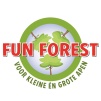 Volwassenen(18+)Hartelijk welkom! We zijn blij dat u besloten heeft om een bezoek te brengen aan een van onze Klimparken en wensen u veel klimplezier! Met het zetten van uw handtekening gaat u akkoord met het algemeen bedrijfsreglement van Fun Forest Netherlands BV.Lees van tevoren a.u.b. het algemeen bedrijfsreglement van Fun Forest Netherlands BV (zie achterzijde). Invullen in blokletters a.u.b.Validiteitsverklaring voor het gebruik van Klimpark Fun Forest Minderjarigen (t/m 17 jaar)Hartelijk welkom! We zijn blij dat u besloten heeft om een bezoek te brengen aan een van onze Klimparken en wensen u veel klimplezier! Met het zetten van uw handtekening gaat u akkoord met het algemeen bedrijfsreglement van Fun Forest Netherlands BV. Tevens verklaard u bevoegd te zijn namens de minderjarige deze overeenkomst te sluiten.Lees van tevoren a.u.b. het algemeen bedrijfsreglement van Fun Forest Netherlands BV (zie achterzijde). Invullen in blokletters a.u.b.Voor & achternaam:Geboortedatum (en leeftijd): Eventuele gezondheidsproblemen:Datum & handtekening:Reserveringsnummer:Starttijd:Borg + kluisnummer:Aantal v/j/k:Verantwoordelijke:Geboortedatum (en leeftijd):Contactgegevens:Datum & Handtekening:1.2.Deelnemers voor & achternaam:Geboortedatum (en leeftijd):Eventuele gezondheidsproblemen:Opmerkingen: